COMUNE DI MONTEFALCO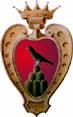 AREA TECNICAAlla c. a del SindacoAlla c. a diResponsabile Area TecnicaComune di Montefalco Il sottoscritto  La sottoscritta 	Codice fiscale 		residente a 		Prov. 	C.A.P. 	 	in via 	 	n° civico 	con recapiti al  telefono 	 	 cellulare 	e-mail 	 	PEC 	nella qualifica esplicitata nella manifestazione di interesse inoltrata ai sensi dell’art. 31, commi da 45 a 50, della legge 23/12/1998, n. 448, rubricata in data ___________ al protocollo comunale n. _______  e relativa alle Unità Immobiliari identificate al Foglio di mappa 28 del Catasto Fabbricati del Comune di Montefalco con 	la part. ______ sub ______ ; sub ______; sub ______;Vista la deliberazione del Consiglio Comunale n. _____ del ____________ di approvazione delle regole per la trasformazione del diritto di superficie in diritto di piena proprietà e per la rimozione dei vincoli gravanti sugli immobili;Preso atto della nota protocollo n. ____________ del __________, con la quale il Comune di Montefalco — di seguito e per brevità solo "Comune" — ha riscontrato la suddetta manifestazione di interesse, comunicando che il corrispettivo dovuto:(nel caso di assegnazione in diritto di superficie) A	per la cessione in diritto di piena proprietà e per la rimozione dei vincoli convenzionali relativi alla determinazione del prezzo massimo di cessione e del canone massimo di locazione delle proprie unità immobiliari nonché di ogni altro ulteriore vincolo, per la propria quota millesimale, dell’area già concessa in diritto di superficie, è stato determinato in €. ___________, di cui €. ___________ dovute a titolo di caparra, da versare contestualmente alla presente accettazione (nel caso di assegnazione in diritto di proprietà) B	per la rimozione dei vincoli convenzionali relativi alla determinazione del prezzo massimo di cessione e del canone massimo di locazione delle proprie unità immobiliari, nonché di ogni altro ulteriore vincolo, determinato con provvedimento dirigenziale in €. ___________, da versare contestualmente alla presente accettazione;Visto e condiviso lo schema di convenzione da stipulare, allegato alla comunicazione del ComuneDICHIARA IRREVOCABILMENTE	di accettare il corrispettivo come sopra determinato e comunicato dal Comune;	di aver effettuato il pagamento in favore del Comune  a titolo di acconto  come intero corrispettivo della somma di €. ______________;	di voler effettuare il pagamento del residuo corrispettivo dovuto (barrare la/e casella/e di interesse)	in unica soluzione, prima della stipula dell’atto pubblico	in n. _______ rate semestrali impegnandosi a presentare, prima della stipula dell’atto pubblico, idonea garanzia fideiussoria, in favore del Comune, di importo pari al residuo corrispettivo dovuto, maggiorato degli interessi legali; 	di voler procedere alla stipula della convenzione presso un Notaio di propria fiducia, impegnandosi, ai fini della stipula, a concordare con il Comune il luogo e la data della stipula ed impegnandosi, altresì, a provvedere all’integrale pagamento, oltre che dei compensi notarili, di tutti gli oneri connessi, ivi compresi quelli relativi alla trascrizione presso la conservatoria dei registri immobiliari nonché quelli per la trascrizione della quietanza liberatoria come previsto nello schema di convenzione;	di voler ricevere ogni comunicazione relativa al procedimento in oggetto al seguente recapito elettronico PEC _________________________________________________________________	ovvero	di voler ricevere ogni comunicazione relativa al procedimento in oggetto mediante lettera raccomandata A. R. o notifica a mezzo messo comunale.In relazione a quanto precedeallegaquale parte integrante e sostanziale della presente dichiarazione, i seguenti documenti:1)	Copia della Determina del Responsabile Area Tecnica n. ____________ del __________, sottoscritta per accettazione ;2)	Copia della ricevuta di avvenuto pagamento della somma di €. __________ dovuta a titolo di:	 acconto  saldo.Eventuali comunicazioni del richiedenteMontefalco lì, ______/______/______	IL RICHIEDENTE	______________________________(eventuale, nel caso di comproprietà)		Per presa visione e condivisione		CONTITOLARE DIRITTI REALI		______________________________Informativa sul trattamento dei dati personali delle persone fisicheAi sensi dell’art. 13 del Regolamento UE 2016/679 - RGPD, il Comune di Montefalco, Titolare del trattamento dei dati personali, La informa che i dati raccolti con il presente modulo saranno trattati per scopi strettamente inerenti all’esercizio del diritto attivato, nel rispetto delle disposizioni di legge e regolamentari vigenti in materia.Il conferimento dei dati è obbligatorio per poter concludere positivamente il procedimento amministrativo ed avverrà, con l’utilizzo di procedure anche informatiche, nei modi e nei limiti necessari per perseguire la predetta finalità, anche in caso di eventuale comunicazione a terzi, di cui il Comune di Montefalco può avvalersi per l’esecuzione del procedimento amministrativo. La mancata indicazione dei dati comporta l’impossibilità di ottenere quanto richiesto;I dati raccolti saranno trattati in modalità prevalentemente informatica e telematica da personale autorizzato e/o da collaboratori e imprese individuati Responsabili del trattamento dal Comune stesso; saranno conservati in conformità alle norme sulla conservazione della documentazione amministrativa; saranno soggetti a comunicazione e/o a diffusione in adempimento ad obblighi previsti dalla legge o da regolamenti e non sono soggetti a trasferimento a Paesi terzi.Per l’esercizio dei suoi diritti potrà rivolgersi al Titolare del trattamento ovvero contattare il Responsabile Protezione Dati – R.D.P. o Data Protection Officer - D.P.O.- i cui riferimenti sono riportati di seguito.	Titolare del trattamento dei dati è il Sindaco pro-tempore del Comune di Montefalco, con sede in Piazza del Comune, 2 – 06036 Montefalco (PG), Centralino 0742/6161, PEC comune.montefalco@postacert.umbria.it;	Responsabile Protezione Dati - R.D.P. o Data Protection Officer - D.P.O. è Luca Iadecola al quale potranno essere formulate istanze e richieste all’indirizzo mail luca@studioiadecola.it.Per maggiori informazioni consultare il sito istituzionale alla pagina https://www.comune.montefalco.pg.it/pagine/privacy-001.